Year 4 Honour ChallengeHere are some Handy Hints:Plan ahead.  Mark the challenges you plan on completing throughout the year.  Ask an adult to help you.  You could speak about family plans for the year and see where they could possibly fit into a challenge.  Thorough planning will save any last minute rushing to get them finished.  Set timelines for challenges (when do you expect to get them done?)Remember that you can do as many ‘Design your own’ challenges as you like.  The other challenges are merely suggestions!  Keep in mind that they are to challenge YOU!Think carefully about how you are going to present your evidence of completed challenges.  Remember there are many different ways of presenting – E.g. Poster, photos, ticket stub, menu, brochure, certificate, reports, Keynote, checklists, WIKI, the list is endless…  Be as creative as you like and remember that it doesn’t have to cost anything!!!Have fun challenging yourself and remember that you are working towards this…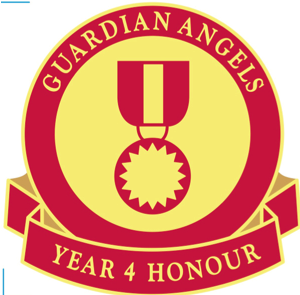 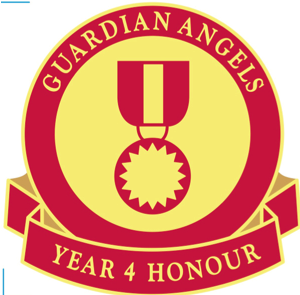 Academic ExcellenceAcademic ExcellenceDate completedSupervising Adult InitialTeacher InitialA1Complete Maths or Literacy Activities set by teacherA2Improve your communication skills: (Year 4 standard) Be a reporter - Report an event and present it to a classA3Improve your science and technology skills:  Design and build a craft that floats or complete 2 simple science experiments at home and present your findings to the class.A4Japanese Hiragana Challenge (see website or Japanese wiki for details).A5Improve your spelling skills:  Show improvement on at least 12 spelling tests over the year  (3 per term)A6Improve your reading skills:  read for 200 nights over the school year.A7Design your own Academic Excellence ChallengePhysical Activity and the OutdoorsPhysical Activity and the OutdoorsDate completedSupervising Adult InitialTeacher InitialP1Improve your fitness:  Over a four week period, complete a run, walk or cycle for at least 20kmP2Improve your swimming skills:  Swim a total of 400m non-stopP3Explore the outdoors:  With a family member or family friend, complete a challenging walk of at least 3kms (Mt Tamborine has a number bush walks of this distance)P4Undertake and complete an endurance event:  Participate in a triathlon, Airport Marathon Junior Dash 2km, cycle race etcP5Compete in a team sport for an entire season – attending training and gamesP6Walk or run from Main Beach SLSC to the Seaway and back with a family memberP7Design your own Physical Activity and the Outdoors ChallengeCreative ArtsCreative ArtsDate completedSupervising Adult InitialTeacher InitialC1Create a piece of art inspired by an aboriginal dreaming story – present it to your class.C2Create an inspirational pamphlet that highlights the value and importance of accepting the ANGELS Challenges in Yr 4 – show it to a group of current year 3s.C3Be involved in a group (not class group) performance (music or dance) for a school audienceC4Participate in the choir or band, attending all rehearsals and performancesC5Perform a musical or Speech and Drama piece for your Year LevelC6Engage in the Arts outside of school time, eg. Ballet, Theatre Company etc.C7Design your own Creative Arts ChallengeService & GivingService & GivingDate completedSupervising Adult InitialTeacher InitialS1Give to people in need:  Give 50% of your pocket money to a worthy cause for one month (e.g: Caritas, St Vincent De Paul etc)S2Give to your family: Prepare three meals or do three jobs for your family (e.g:  vacuum the house, clean the bathroom)S3Give your skills to help others:  Join a Surf Life Saving Club or similarS4Help make our school look great: Collect rubbish on the same day of the week for a term e.g:  every Wednesday.S5Join a community group:  Show how through this you have helped others e.g. Cubs, Scouts, Brownies, Guides, Church group.  Prepare a presentation on how your involvement with this group has helped others.S6Care for the other children:  Organise a series of three lunchtime games and activities for children from the MacKillop CentreS7Design your own Service & Giving ChallengeEnvironmentalEnvironmentalDate completedSupervising Adult InitialTeacher InitialE1Reduce traffic pollution.  Active travel to school once per week for a term – walk with the Walking School Bus, ride your scooter or bike etc.  E2Bring in a nude lunch 3 times a week for one termE3Be a water monitor at home.  Eg.  Turn taps off when you are brushing your teeth for a term.  Time your family in the shower for a week.  Brainstorm ways you can save water.E4Turn off lights when you leave a room and turn off electricity at the power point when you are not using appliances.E5Plant a seed (plant or vegetable) and document its growth until it flowers or fruits.E6Environmental Challenge – see website for details.E7.Design your own Environmental Challenge“Design your own”“Design your own”Date completedSupervising Adult InitialTeacher Initial